RESUME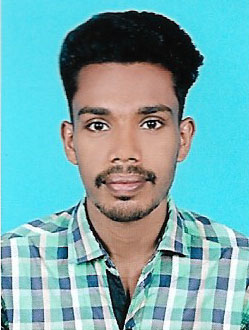 ACHU CHACKOSHEEMA BHAVANSANTHIPURAMMEEYANNOOR POKOLLAM, KERALA- 691537Mob :  7356659258, 8921830581To make contribution to the organization to the best of my ability and to develop new skills and share my knowledge while interacting with others and achieve new heights.Passed DIPLOMA IN PHARMACY in 2018 under Directorate of Medical Education from AYISHA MAJEED COLLEGE OF PHARMACY.Passed HSE from T.V.T.M.H.S in 2013 under Higher Secondary Board with 74 %.Passed ICSE from S.D.A SCHOOL, KOTTARAKARAarein 2011 under Kerala State Board with 62 %.Communication SkillListening SkillInterpersonal SkillAdaptability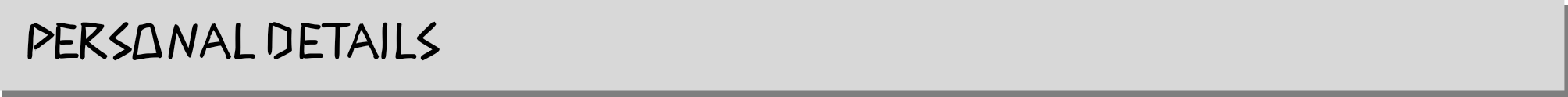 Name 				:  ACHU CHACKOFather’s Name			 :   Chacko ThomasDate of Birth			 :   27-02-1996Gender				:   MaleReligion				:   ChristianNationality				:   IndianLanguages Known 		 :   Malayalam, EnglishMarital status			 :   SingleHobbies				:Travelling and reading books, Listening      Music3 Month Training Period under ESI Model Super Specialty Hospital, Asramam, Kollam.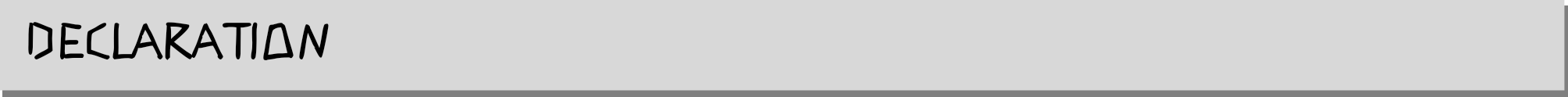 I hereby declared that all the above furnished details are true to the best of my knowledge and beliefs.	Place :					Date :									ACHU CHACKO	